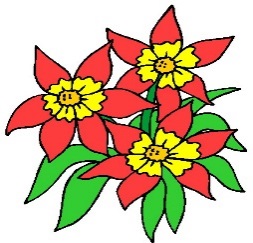 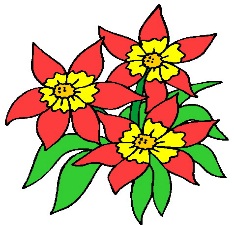 Facts and figuresSB pages 2–6 WB pages 2–4Unit 10 lesson 2Learning objectives:      - Knowledge:  To know how to ToTo talk about things you do well, easily or badly.     - Skill              : To express adverbs.      - Attitude     : To feel proud of the Egyptian inventions.Learning Strategies:         Brain storming, pair work and group work.Resources Needed: Pupil’s book, CD and wall chart.Steps to follow: 1. Revision: (Answer)   1-   Where was the light house found??                   2- Which Egyptian inventions in the text do we use at school every day?How tall was the Alexandria Lighthouse?3 When did people first make glass beads?2. Warm up: what are the difference between adverbs and adjectives?  3. Presentation: - Key Vocab……………………………………….      - Key Structures: adverbs People worked hard to build the lighthouse.		      The ancient Egyptians liked to dress beautifully.- Communication Skills: How tall are you?. Practice:      Choose the correct answer :    1- Maha swims in the sea ---------------a) slows             b) slower           c) slowly           d) slowest     2- It rained ---------- yesterday.            a) heavier         b) heaviest         c) heavy           d) heavily         3- Merna studies ------------ to succeed.     a) harden         b) hardly            c) hard             d) hardy      4- Omar landed ------------ on the ground.a) save            b) safely             c) safe              d) safety      5- He played tennis ------------.     a) well             b) bad                c) worse           d) good Feedback: How can we describe someone? Consolidation:  a) Home Assignment:          Workbook p…………    b) Evaluation:         - Most goal have been achieved.         - Students should practise the conversation more and more.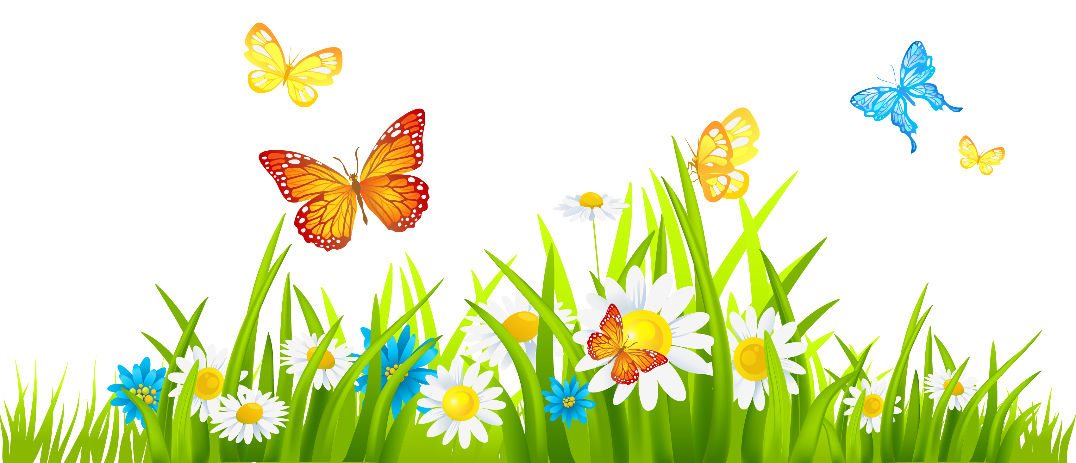 PeriodClassDatePeriodClassDate